Central African RepublicCentral African RepublicCentral African RepublicCentral African RepublicJune 2029June 2029June 2029June 2029SundayMondayTuesdayWednesdayThursdayFridaySaturday123456789101112131415161718192021222324252627282930General Prayer DayNOTES: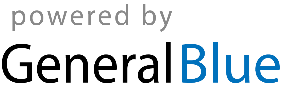 